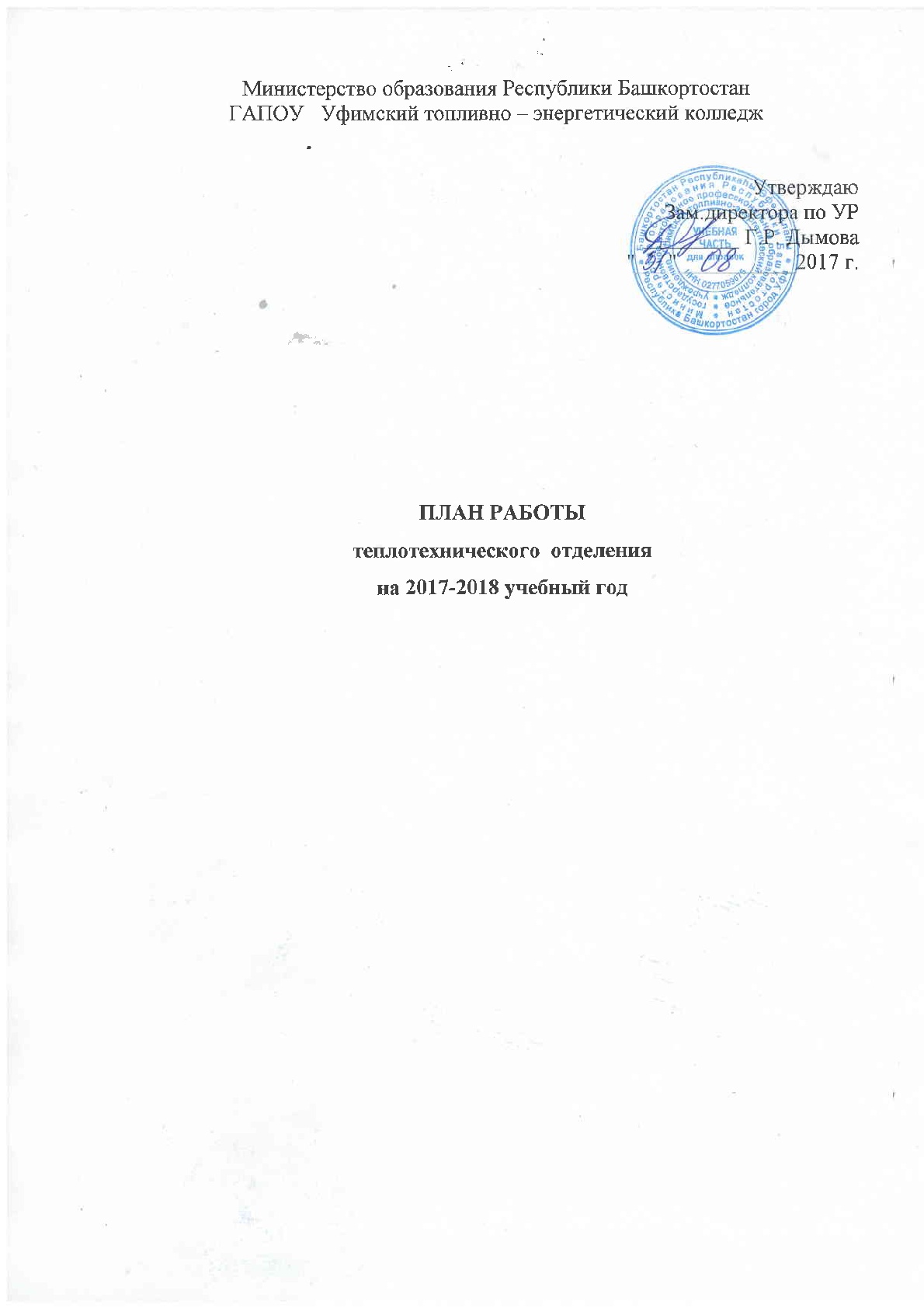 Наименование мероприятийСроки исполненияОрганизационная работа1.1. Утверждение учебных планов по специальностям1. 2.Подготовка документации к новому учебному году:списки групп нового набора по специальностям 08.02.08, 13.02.01, 13.02.02, 13.02.05, 09.02.04, 38.02.01учебные журналыстуденческие билетызачетные книжкипаспорта групп нового набора.31.08.201701.09. - 30.09.20171.3. Подготовка документации для промежуточной аттестации:ведомости посещаемостиформы отчетаоформление папок для групп, для ежемесячной аттестации по посещаемостиведомости промежуточной аттестацииоценочные ведомости, сводные ведомости по ПМ к квалификационному экзаменусводные ведомости по группамоформление документов  выпускных группЕжемесячноМай-июль1.4. Составление отчетной документации:форма 2-НКдвижение контингентадорожная картаанализ посещаемости по итогам месяцаанализ результатов среза знаний студентовсводный анализ по итогам  семестрагодовой отчет01.10.2017ежемесячноежемесячноноябрь, апрельфевраль, июльиюль1.5. Составление проектов приказа по студентам:об отчислении неуспевающих студентово допуске студентов к квалификационному экзамену по ПМо поощрении студентовпо результатам сессиив соотв. с графиком учеб. процесса1.6.  Разработка индивидуальных маршрутов обучения для студентов, восстановленных после академического отпуска, переведенных из других учебных заведений, с ППКРС и т.д. с учетом требований участников образовательного процессав соотв. с графиком учеб. процессаУчебная работаработа со студентами, имеющими задолженности по дисциплинам и МДК, проведение дней профилактики на отделениипосещение учебных занятий, экзаменов, практических и лабораторных занятийоказание индивидуальной помощи преподавателям и студентам по организации учебного процессаконтроль проведения дополнительных занятийпроверка оформления учебных журналовподготовка к проведению среза знаний студентовежемесячноежемесячноежемесячноежемесячноежемесячномартРабота по формированию коллектива отделения:работа с активом групп и классными руководителямигрупповые собрания по курсамоперативное совещание с классными руководителямизаседание старостатав течение годапо планураз в неделюежемесячноРабота по развитию личности студентов:выявление талантовпривлечение студентов к организации групповых внутриколледжных, республиканских и всероссийских мероприятийпроведение анкетирования в группахсоставление списков актива группсентябрьв течение годапо плануоктябрьсентябрьРеализация ФГОС:участие в составлении графика учебного процесса, корректировке учебных планов по специальностямконтроль за составлением календарных графиков учебного процессавнутренний аудит учебной документации по специальностямработа по созданию и контролю за созданием фонда контрольно-оценочных средствконтроль за оформлением листа обновлений ОПОП, рабочих программ дисциплин и ПМконтроль за распределением вариативной части ОПОП, рабочих программ дисциплин и ПМконтроль за выполнением графика учебного процессапомощь в работе зам. директора по ПО в составлении графика учебного процессапосещение занятийпосещение открытых уроков (знакомство с методикой проведения урока и методикой анализа урока)помощь преподавателям и студентам в организации открытых уроковавгуст-сентябрьв течение годаежемесячноРабота с родителями:проведение общеколледжных и групповых собранийработа с родителями по итогам успеваемости и посещаемости студентовпрофилактические беседы с родителями неуспевающих студентовпривлечение родителей для участия в мероприятиях групп и колледжаежемесячноРабота с выпускниками группами 4ГС-1, 4 ГС -2, 3 ГСУ, 4ТС-1, 4 ТС-2, 4ПГ, 4Т, 3Б:составление сводной итоговой ведомости оценок для приложений к дипломупредставление студентами паспортных данныхконтроль за выполнением дипломных проектовподготовка документации на период  защиты дипломных проектов и для государственной итоговой аттестацииконтроль за формированием портфолио студентовработа с документами и личными делами студентов выпускных групппомощь в подготовке выпускных вечеровоформление дипломовянварьянварь-февральмарт-апрельмай-июньиюнь